ГОСУДАРСТВЕННАЯ НАЦИОНАЛЬНАЯ БИБЛИОТЕКА КБРСПРАВОЧНО-БИБЛИОГРАФИЧЕСКИЙ ОТДЕЛ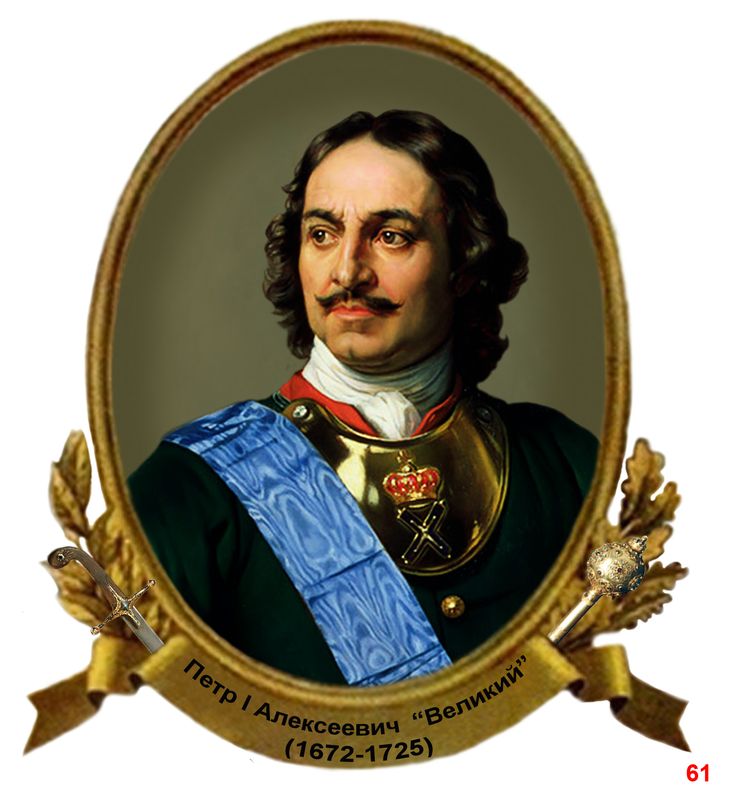 ДЕЛА И ДУМЫ ПЕТРА ВЕЛИКОГО                          Рекомендательный  список  литературыСоставитель: Махиева А.Т.Нальчик, 2022Алексеев, Е. Использование Европейского опыта  управления государством при Петре 1. / Е. Алексеев // Вопросы истории. - 2006. - №2. - С.15-30.Анисимов, Е. Из истории фискальной политики русского абсолютизма первой четверти / Е. Анисимов // История СССР. - 1983. - №1. - С.127-139.Белов, В. Тайны  Петровской эпохи: (Разведка и контрразведка Петра 1) / В. Белов // Обозреватель. - 2005. - №11. - С.106-118.Бобылёв, В. С. Внешняя  политика России эпохи Петра1 / В. С. Бобылёв. - М., 1990. - 170 с.Бородин, Н. Петр 1 - реформатор и стратег / Н. Бородин // Основы безопасности жизнедеятельности. - 2020. - №10. - С.54-58.Валишевский, К. Дочь Петра Великого: (Елизавета Петрована). - М,. 1993. - 388 с.Величко, Ф. Загадки смерти Петра 1 / Ф. Величко // Наука и религия. - 1996. - №9. - С.60-62.Волкова, И. Военное строительство Петра 1 и перемены в системе социальных отношений в России / И. Волкова // Вопросы истории. -2006. - №3. - С.35-51.Гаджиев, М. Пётр Великий и Дербент / М. Гаджиев // Русская история. - 2015. - №3. - С.49-57.Герман, Ю. П. Россия молодая: Исторический роман / Ю. Герман. - М., 1993. - 576 с.Епатко, А. Как Петр I столицу переносил / А. Епатко // Наука и жизнь. - 2012. - №7. - С.75-78.Завражин, А. Влияние петровских преобразований  на  развитие России и  укрепление ее вооруженных сил / А. Завражин // Военно-исторический  журнал. - 2007. -№6. - С.23-28.Захаров, А. Проект покорения земель  в Южной Америке при  Петре I.  А. Захаров// Вопросы истории. - 2012. - №10. - С.48-57.Захарова, О. Бал эпохи Петра Великого / О. Захарова // Родина. - 1995. - №11. - С.117-119.Зелов, Д. Заграничные фейерверки как явление официальной праздничной культуры петровского времени / Д. Зелов // Вестник МУ. Серия 8: История. - 2001. - №2. - С.33-52.Илизаров, С. Пётр Великий и начало русского научного книгоиздания (публикация на рус. яз «Географии  генеральной» Бернхарда Варенуса)  / С. Илизаров //  Библиография. - 2018. - №4. - С.88-100.Иностранные  специалисты в России в эпоху Петра Великого. - М., 2019. - 799 с.История Петра Великого. - М., 1994. - 352 с.Карсакова, С. Влияние государственных реформ Петра 1  на состояние общества в России / С. Карсакова // Права и политика. - 2013. - №2. - С.249-253.Кафенгауз, Б. Россия при Петре 1.- М., 1955. - 174 с.Кочегаров, К. Как бояре царя Петра женили / К. Кочегаров // Родина. - 2014. - №2. - С.150-155.Кузнецова, Н. Социальный эксперимент Перта 1 и формирование науки в России / Н. Кузнецова //Вопросы философии. - 1989. - №3. - С.49-64.Курукин, И. «Время, чтоб самодержавию не быть?»: (Генералитет, дворянство и гвардия в 1730 году) / И. Курукин // Отечественная история. - 2001. - №4/5. - С.12-20.Курукин, И. Между тремя империями: трагедия царя Вахтанга  (Иран, Россия, Грузия) / И. Курукин // Знание-сила. - 2021. - №11. - С.73-79.Либрович, С. Петр Великий и Женщины. Исторический очерк.- Ярославль,1991.-62с.Мезенцев, Е.Триста  лет назад Пётр 1 создал русский флот / Е. Мезенцев// Международная жизнь.-1996.- №8.-С.109-111.Мезин, С. «Завещание Петра Великого»:европейские мифы и российская реальность / С. Мезин // Российская история.- 2010.- №5. - С.10-12.Нефедов, С. Происхождение регулярного государства Пера Великого / С. Нефедов // Вопросы истории. - 2014. - №4. - С.43-51.Омаров, О. Наш земляк –сподвижник Петра 1: (Бекович- Черкасский)/ О.Омаров // Кабардино- Балкарская правда. - 1963.- 9 февраля.Орленко, С. Государственный меч: (церемониал при Петре 1) / С. Орленко // Наука и жизнь. - 2008. - №8. - С.68-70.Павленко, Н. И. Полудержавный властелин. Историческая хроника о жизни сподвижника Петра 1 А. Д. Меншикова. - М., 1991.- 398 с. Пётр Великий в его изречениях. - М., 1991.- 127 с. Писарькова, Л. Российская бюрократия в эпоху Петра 1,условия службы и характерные черты / Л. Писарькова // Отечественная история. - 2004. - №1/2. - С.3-19.Пичугина, Г. Петр 1  и развитие сельскохозяйственных технологий в России /Г. Пичугина // История. - 2002. - №32. - С.12-13.Плотников, А.  Ограничение самодержавия в России в 1730 году: идеи и формы / А. Плотников // Вопросы истории. - 2001. - №1.-С.60-69.Рюмин, И. Личное несчастье Петра Великого / И. Рюмин  // Смена. - 2020. - №4. - С.88-100.Серов, Д. Палач взялся за топор: (Сенаторы и губернаторы под судом Петра 1) // Родина. - 2006. - №8. - С.27-32.Титов, Ю. Абсолютизм в России / Ю. Титов // Советское государство и право. - 1973. - №1. - С.107-112.Смирнов,  А. Тринадцать памяток Петра Великого / А. Смирнов // Родина. - 2022. - №3. - С.98-103.Троицкий, С. Из истории создания Табелей о ранге / С. Троицкий // История СССР. - 1974. - №1. - С.98-111.Троицкий, С. Об использований опыта Швеции при проведении административных реформ в России в первой четверти 18 в. / С. Троицкий // Вопросы истории. - 1977. - №2. - С.67-75. Хуан Мин Хус. Образ Петра 1 в русском искусстве // Вестник МГУ. Серия 8: История. - 2009. - №6. - С.85-89.Черная, Л. Петр Великий: «Дубовы я сердца хочу видеть  мягким...» / Л. Черная // Родина. - 2022. - №4. - С.98-100.